Městský úřad Svitavy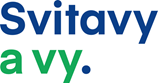 Odbor školství a kultury Jitka FaršolasováT. G. Masaryka 40/25568 02 Svitavy										Svitavy……………ŽÁDOST O ZAŘAZENÍ DO SYSTÉMU PODPORY PRACOVNÍKŮ S  MLÁDEŽÍ ODMĚŇOVANÝCH Z ROZPOČTU MĚSTA PRO ROK 2024kategorie sportZákladní informace o klubu:Název sport. klubu/spolku:………….…………………….……………………………………….Sídlo:……………………………………………………… ……Rok založení klubu:.....................IČ:……………………………..	Počet členů do 20 let (k 1. lednu):………………………….Průměrný počet víkendových akcí na jednoho trenéra*1:…………………*1 – dle plánu činnosti stanovení průměrného počtu víkendových akcí, které jeden pracovník absolvuje daný kalendářní rok. Nezapočítávají se soustředění delší než 5 dní.Počet dní na soustředění/sportovním táboře*2:……………… Očekávaný počet osob*3:…………*2 – včetně odjezdového a příjezdového dne. Za soustředění/sport. tábor lze považovat akci v délce 5 a více dní a není podmínkou přespávání. Při realizaci více soustředění se dny sčítají. *3 – očekávaný počet účastníků do 20 let.Jména zapojených pracovníků za klub:Statutární zástupce klubu/spolku podpisem potvrzuje správnost uvedených údajů a plnění Zásad pro zařazení do systému podpory pracovníků s mládeží ve sportu.……………………………………………………              ……………………………………jméno, podpis předsedy organizace                                         razítko organizaceK žádosti je třeba doložit doklad o dosažené kvalifikaci či čestné prohlášení pro všechny zapojené pracovníky (pokud nebylo již doloženo v předchozích třech letech), dále plán činnosti a přehled regionálních a nadregionálních úspěchů spolku v předchozím roce. Vyplněné i s přílohami zašlete na výše uvedenou adresu do 31. 3. 2024 nebo společně s žádostí o dotaciČestné prohlášeníJméno, příjmení, titul:  ………………………………………………………………………….Datum narození:          …………………………….Místo trvalého pobytu: ………………………………………………………………………………Čestně prohlašuji,že splňuji podmínku minimální dvouleté trenérské praxe.     ………………………………			        ……………………………………Podpis pracovníka				Potvrzení statutárního zástupce organizacePlán činnosti klubu/spolkuSportovní klub/spolek doloží k žádosti krátké představení činnosti a plán na kalendářní rok. Přehled úspěchů regionálního a nadregionální významu v minulém roceJménoTermíny tréninkůJménoTermíny tréninků